استمارة تعريف بعضو هيئة تدريسية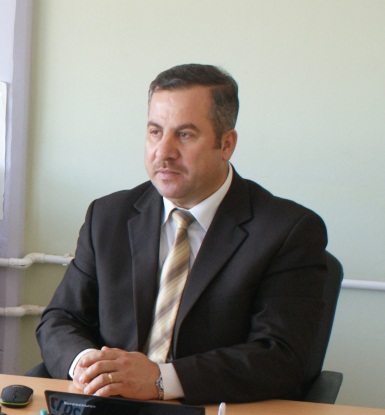 الكلية: الأعمال والإدارةالاسم: نهاد حيدرالمرتبة العلمية: مدرسالاختصاص: تمويل وبنوكاسم الجامعة : دمشق.عنوان الجامعة:  سورية – دمشق.الصفة العلمية أو الإدارية: عميد الكلية.الاهتمامات العلمية والبحثية: التحليل المالي - تمويل المشروعات، المخاطر المصرفية، الاإدارة المالية – دراسات الجدوى وتقييم المشروعات.الاهتمامات العلمية والبحثية: التحليل المالي - تمويل المشروعات، المخاطر المصرفية، الاإدارة المالية – دراسات الجدوى وتقييم المشروعات.المناصب العلمية والإدارية: رئيس قسم ونائب عميد سابق في الكلية، نائب رئيس سابق لمجلس ادارة المصرف الصناعي، باحث سابق لدى مركز تطوير الإدارة والإنتاجية.المناصب العلمية والإدارية: رئيس قسم ونائب عميد سابق في الكلية، نائب رئيس سابق لمجلس ادارة المصرف الصناعي، باحث سابق لدى مركز تطوير الإدارة والإنتاجية.